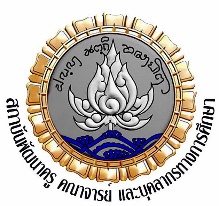 รูปแบบการพิมพ์ผลงานและนวัตกรรมทางวิชาการ (บทความวิจัย)
ของสถาบันพัฒนาครู คณาจารย์ และบุคลากรทางการศึกษาโครงการประชุมทางวิชาการเพื่อนำเสนอผลงานและนวัตกรรมทางวิชาการของผู้บริหาร ครู และบุคลากรทางการศึกษา ประจำปีงบประมาณ พ.ศ. 2564 (สคบศ. วิชาการ ครั้งที่ 2) 	คณะทำงานกองบรรณาธิการได้กำหนดรูปแบบการพิมพ์ผลงานและนวัตกรรมทางวิชาการ หรือ บทความวิจัย สำหรับให้ผู้เขียนยึดเป็นแนวทางในการส่งต้นฉบับสำหรับการตีพิมพ์ในเอกสารการประชุม
ทางวิชาการ (Proceedings) โดยคณะทำงานกองบรรณาธิการสามารถตรวจสอบต้นฉบับก่อนการตีพิมพ์ เพื่อให้เอกสารมีคุณภาพสามารถนำไปใช้อ้างอิงได้การเตรียมต้นฉบับ  มีรายละเอียดดังนี้ความยาวของบทความวิจัยต้นฉบับ โดยนับรวมรูปภาพ ตาราง เอกสารอ้างอิง และภาคผนวก (ถ้ามี) ใช้กระดาษขนาด A4 โดยเว้นระยะห่างระหว่างขอบกระดาษด้านบน 1 นิ้ว ซ้ายมื้อ 2.5 นิ้ว ขวามือ 1 นิ้ว และด้านล่าง 1 นิ้ว ต้นฉบับควรมีความยาวไม่เกิน 10 หน้า  รูปแบบอักษร (Font) และการจัดวางตำแหน่ง ใช้รูปแบบอักษร TH SarabunPSK พิมพ์ด้วยโปรแกรม Microsoft Word โดยใช้ขนาด ชนิดตัวอักษร รวมทั้งการจัดวางตำแหน่ง โดยองค์ประกอบของบทความวิจัยฉบับเต็ม ประกอบด้วย ชื่อเรื่องภาษาไทย ตัวอักษรขนาด 18 point ชนิดตัวหนา ตำแหน่งกึ่งกลางหน้ากระดาษชื่อเรื่องภาษาอังกฤษ (Title) ตัวอักษรขนาด 18 point ชนิดตัวหนา ตำแหน่งกึ่งกลางหน้ากระดาษชื่อผู้เขียน ตัวอักษรขนาด 16 point ชนิดตัวหนา ตำแหน่งกึ่งกลางหน้ากระดาษสถานะของผู้เขียน ตำแหน่ง หน่วยงาน สังกัด (ภาษาไทย) e-mail ตัวอักษรขนาด 13 point ชนิดตัวธรรมดา แทรกเชิงอรรถและอ้างอิงท้ายเรื่อง ตำแหน่งชิดขอบกระดาษด้านซ้ายหัวข้อของบทคัดย่อ/Abstract ตัวอักษรขนาด 16 point ชนิดตัวหนา ตำแหน่งชิดขอบกระดาษด้านซ้ายเนื้อหาบทคัดย่อ/Abstract ตัวอักษรขนาด 16 point ชนิดตัวธรรมดา บรรทัดแรกย่อหน้า 0.5 นิ้ว จากขอบกระดาษด้านซ้าย และให้พิมพ์ชิดขอบทั้งสองด้าน โดยเขียนสรุปสาระสำคัญของเรื่อง อ่านแล้วเข้าใจง่าย ไม่ควรเกิน 250 คำ หรือ 15 บรรทัด โดยให้นำบทคัดย่อภาษาไทยขึ้นก่อน Abstract ซึ่งแปลจากบทคัดย่อภาษาไทยเป็นภาษาอังกฤษต้องมีเนื้อหาตรงกันคำสำคัญ:/Keywords: ทั้งภาษาไทยและภาษาอังกฤษ ตัวอักษรขนาด 16 point ชนิดตัวเอียง ตำแหน่งชิดขอบกระดาษด้านซ้าย จำนวนไม่เกิน 5 คำบทนำ ตัวอักษรขนาด 16 point ชนิดตัวธรรมดา บรรทัดแรกย่อหน้า 0.5 นิ้ว จากขอบกระดาษด้านซ้าย และให้พิมพ์ชิดขอบทั้งสองด้าน โดยเขียนระบุถึงความสำคัญของปัญหาที่ศึกษา วรรณกรรมที่เกี่ยวข้อง และประโยชน์โดยรวมที่จะเกิดขึ้นจากผลการวิจัย และควรอ้างอิงงานวิจัยอื่น
ที่เกี่ยวข้องประกอบด้วยวัตถุประสงค์การวิจัย ตัวอักษรขนาด 16 point ชนิดตัวธรรมดา บรรทัดแรกย่อหน้า 0.5 นิ้ว จากขอบกระดาษด้านซ้าย และให้พิมพ์ชิดขอบทั้งสองด้าน โดยเขียนระบุถึงจุดมุ่งหมายของการศึกษาที่มีความชัดเจนและสะท้อนถึงภาพทั้งหมดของงานวิจัยสมมติฐานการวิจัย (ถ้ามี) ตัวอักษรขนาด 16 point ชนิดตัวธรรมดา บรรทัดแรกย่อหน้า 0.5 นิ้ว จากขอบกระดาษด้านซ้าย และให้พิมพ์ชิดขอบทั้งสองด้าน โดยเขียนระบุถึงข้อความ
ที่คาดคะเนคำตอบหรือทำนายไว้ล่วงหน้าอย่างสมเหตุสมผลต่อปัญหาการวิจัยที่ต้องการศึกษาหาคำตอบ และเป็นข้อความที่กล่าวถึงความสัมพันธ์ของตัวแปรตั้งแต่ 2 ตัวขึ้นไป วรรณกรรมที่เกี่ยวข้อง ตัวอักษรขนาด 16 point ชนิดตัวธรรมดา บรรทัดแรกย่อหน้า 0.5 นิ้ว จากขอบกระดาษด้านซ้าย และให้พิมพ์ชิดขอบทั้งสองด้าน โดยเขียนระบุถึงเอกสารที่เกี่ยวข้องกับเรื่องที่วิจัย ทฤษฎีและหลักการที่เกี่ยวข้อง งานวิจัยที่เกี่ยวข้อง บทความ บทวิจารณ์ วิธีดำเนินการวิจัย ตัวอักษรขนาด 16 point ชนิดตัวธรรมดา บรรทัดแรกย่อหน้า 0.5 นิ้ว จากขอบกระดาษด้านซ้าย และให้พิมพ์ชิดขอบทั้งสองด้าน โดยเขียนระบุถึงวิธีการวิจัย ประชากร กลุ่มตัวอย่าง เครื่องมือวิจัย ขั้นตอนการเก็บข้อมูล และสถิติที่ใช้ในการวิเคราะห์ข้อมูลผลการวิจัย ตัวอักษรขนาด 16 point ชนิดตัวธรรมดา บรรทัดแรกย่อหน้า 0.5 นิ้ว จากขอบกระดาษด้านซ้าย และให้พิมพ์ชิดขอบทั้งสองด้าน โดยเขียนระบุถึงผลการวิจัยที่ได้จากการวิเคราะห์ข้อมูลที่สอดคล้องกับวัตถุประสงค์ของการวิจัยสรุปและอภิปรายผล ตัวอักษรขนาด 16 point ชนิดตัวธรรมดา บรรทัดแรกย่อหน้า 0.5 นิ้ว จากขอบกระดาษด้านซ้าย และให้พิมพ์ชิดขอบทั้งสองด้าน โดยเขียนระบุถึงผลการวิจัยที่สรุปประเด็นหลัก ๆ ของผลการวิจัย และนำเสนอผลการวิจัยโดยการอ้างโยงทฤษฎีเพื่อมาสนับสนุนหรือเห็นแย้งที่สมเหตุสมผลข้อเสนอแนะ ตัวอักษรขนาด 16 point ชนิดตัวธรรมดา บรรทัดแรกย่อหน้า 0.5 นิ้ว จากขอบกระดาษด้านซ้าย และให้พิมพ์ชิดขอบทั้งสองด้าน โดยเขียนระบุถึงการให้ข้อเสนอแนะเพื่อนำผลการวิจัยไปใช้ให้เกิดประโยชน์และเสนอแนะสำหรับการทำวิจัยในครั้งต่อไปกิตติกรรมประกาศ (ถ้ามี) ตัวอักษรขนาด 16 point ชนิดตัวธรรมดา บรรทัดแรกย่อหน้า 0.5 นิ้ว จากขอบกระดาษด้านซ้าย และให้พิมพ์ชิดขอบทั้งสองด้าน โดยเขียนระบุถึงการแสดงความขอบคุณแก่ผู้ที่ช่วยเหลือให้งานวิจัยสำเร็จลุล่วงไปด้วยดีเพียงสั้น ๆ เอกสารอ้างอิง ตัวอักษรขนาด 16 point ชนิดตัวธรรมดา บรรทัดแรกย่อหน้า 0.5 นิ้ว จากขอบกระดาษด้านซ้าย และให้พิมพ์ชิดขอบทั้งสองด้าน โดยเขียนระบุถึงการอ้างอิงแบบแทรก
ในเนื้อหา โดยใช้ระบบนาม-ปี (Author-Year) ตามรูปแบบ APA (6th ed.) ที่กำหนด และเอกสารอ้างอิง
ทุกรายการที่ปรากฏในบทความต้องมีรายชื่อปรากฏอยู่ในรายการเอกสารอ้างอิงด้วย การพิมพ์  มีรายละเอียดดังนี้เลขหน้า  ไม่ต้องใส่เลขหน้าในบทความการพิมพ์ตาราง จะต้องมีหมายเลขกํากับแต่ละตาราง ให้พิมพ์หมายเลขลำดับของตารางและชื่อตารางคนละบรรทัด โดยพิมพ์ชิดขอบซ้ายมือของกระดาษ ถ้าชื่อตารางยาวกว่า 1 บรรทัด 
ให้ขึ้นบรรทัดใหม่ โดยให้ตัวอักษรตัวแรกตรงกับชื่อตารางในบรรทัดแรก และให้เว้นแถวว่าง 1 แถวก่อนและหลังพิมพ์ตารางการพิมพ์ภาพประกอบ ภาพแต่ละภาพต้องมีหมายเลขลำดับจาก 1 ไปจนจบบทความ การพิมพ์หมายเลขลำดับของภาพ ชื่อ และหรือคำอธิบายให้พิมพ์ไว้ใต้ภาพ และให้เว้นแถวว่าง 1 บรรทัดก่อนและหลังพิมพ์ภาพประกอบการพิมพ์สมการ ให้แยกพิมพ์ไว้ในแถวหนึ่งต่างหาก และให้เว้นแถวว่าง 1 บรรทัดก่อนและหลังพิมพ์สมการการพิมพ์เอกสารอ้างอิงในเนื้อหาของบทความวิจัย มีรายละเอียดดังนี้เอกสารที่นำมาอ้างอิงต้องมีไม่เกิน 20 รายการ และไม่ควรมีอายุเกิน 5 ปี ยกเว้นแนวคิดหรือทฤษฎีที่เกิดมาก่อน 5 ปีและในปัจจุบันยังมีผู้นำมาใช้ อนุโลมให้นำมาใช้อ้างอิงได้ให้จัดพิมพ์เป็น 1 คอลัมน์ และเรียงตามลำดับตัวอักษรการอ้างอิงในเนื้อหา ใช้ระบบนามปี เช่น สุบิน ยุระรัช (2561) หรือ (สุบิน 
ยุระรัช, 2561) เป็นต้น ทั้งนี้ หากมีผู้เขียนมากกว่า 2 คน ให้ใส่ชื่อของผู้แต่งคนแรก และตามด้วย “และคณะ” เช่น สุบิน ยุระรัช และคณะ (2561) หรือ (สุบิน ยุระรัช และคณะ, 2561) เป็นต้นการเขียนรายการเอกสารอ้างอิงท้ายบทความ มีแนวทางดังนี้ตัวอย่างที่ 1 หนังสือชื่อผู้แต่ง. (ปีพิมพ์). ชื่อหนังสือ. พิมพ์ครั้งที่ (ถ้ามี).สถานที่พิมพ์ (เมือง): สำนักพิมพ์หรือโรงพิมพ์.สุภางค์ จันทวานิช. (2557). วิธีการวิจัยเชิงคุณภาพ. พิมพ์ครั้งที่ 22. กรุงเทพฯ: จุฬาลงกรณ์มหาวิทยาลัย.ตัวอย่างที่ 2 วารสารชื่อผู้แต่ง. (ปีพิมพ์). ชื่อบทความ. ชื่อวารสาร, ปีที่ (ฉบับที่), หน้าแรก-หน้าสุดท้าย.ปกรณ์ ศิริประกอบ. (2553).  องค์การมหาชนกับความเป็นอิสระ: ข้อค้นพบเบื้องต้น. วารสารศรีปทุมปริทัศน์ ฉบับมนุษยศาสตร์และสังคมศาสตร์, 10(2), 63-77.ตัวอย่างที่ 3 เว็บไซต์ชื่อผู้แต่ง. (ปีพิมพ์). ชื่อเรื่อง. [ออนไลน์]. ค้นเมื่อ วัน เดือน ปี, จาก: URL.วิกิพีเดีย สารานุกรมเสรี. (2561). โลกาภิวัฒน์ [ออนไลน์]. ค้นเมื่อ 23 พฤษภาคม 2561, จาก: http://th.wikipedia.org/wiki/Globalization.ตัวอย่างที่ 4 หนังสือประมวลบทความการประชุมวิชาการชื่อผู้แต่ง. (ปีพิมพ์). ชื่อบทความ. หนังสือประมวลบทความการประชุมวิชาการ, วัน เดือน ปี สถานที่จัด, หน้าแรก-หน้าสุดท้าย.มานะศิลป์ ศรทนงค์. (2561). แนวทางการจัดการการท่องเที่ยวตามอัตลักษณ์และวิถีชุมชนในเขตพื้นที่แหล่งท่องเที่ยวเชิงวัฒนธรรมในหมู่บ้านช้างเพนียดหลวง จังหวัดพระนครศรีอยุธยา. หนังสือประมวลบทความการประชุมวิชาการระดับชาติและนานาชาติ มหาวิทยาลัยศรีปทุม ครั้งที่ 13 ประจำปี 2561, วันที่ 20 ธันวาคม 2561 ณ มหาวิทยาลัยศรีปทุม, 2112-2122.ตัวอย่างที่ 5 วิทยานิพนธ์/สารนิพนธ์ชื่อผู้แต่ง. (ปีพิมพ์). ชื่อวิทยานิพนธ์. ระดับปริญญาของวิทยานิพนธ์, ชื่อมหาวิทยาลัย, จังหวัด.ปกรณ์ บุญล้อม. (2560). การขานรับนโยบายการพัฒนาเขตเศรษฐกิจพิเศษของประชาชน อำเภอคลองใหญ่ จังหวัดตราด. ภาคนิพนธ์ปริญญามหาบัณฑิต สาขาวิชาการปกครองท้องถิ่น. มหาวิทยาลัยราชภัฏ
รำไพพรรณี, จันทบุรี.**************************